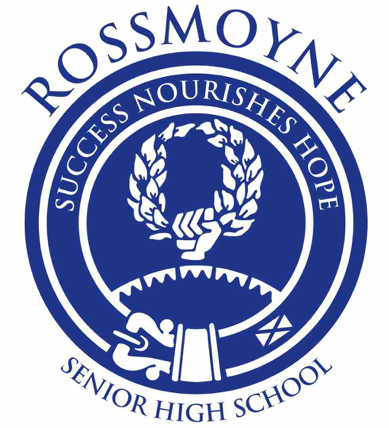 Total Marks: 100						Semester Weighting: 20%Name:								Due Date:Your task is to create a product and business proposal as if you were planning to pitch your idea to the entrepreneurs on the TV show, Shark Tank. As you create your project, think about the episodes of Shark Tank we’ve watched in class. What products did the sharks invest in? Why? What products did the sharks reject?Procedures and RequirementsYou may work individually, or in a group of two to three peopleCreate a unique product ideaDevelop a business planWhat is your company called?What is your product called?Slogan?Owners namesDetailed plan of product/serviceBusiness logoBusiness philosophy/purposeExample: McDonalds – “To provide the fast food customer food prepared in the same high-quality manner worldwide that is tasty, reasonably priced and delivered consistently in a low-key décor and friendly atmosphere.”Example: Boost Juice – “To help people eat more fruit and vegetables by making them taste great. But we’re not just here to give customers great tasting smoothies and juices. We also want to share our energy, passion and ‘love life’ ethos through an inspirational in-store experience.”How much would it cost to manufacture this product?Office space/warehouse/factory rentalUtility costs (electricity/gas/water)Product costsLabour costs AdvertisingHow much would you sell it for? (Would people pay this price? How many buyers do you estimate?)  be sure this is REALISTICWhat do you expect your profits to be?Who are your target consumers?Region/state?Age?Gender?Income level/social class?Who is your competition and why are you better?How much money do you want from the sharks? How much ownership of your company would you be willing to offer?Where do you see your company in ten years? Twenty?Why should the sharks invest in your company?Come up with a creative way to pitch your idea to the sharks (example: commercial made using iMovie)MARKING KEYWhat is your unique product idea?____________________________________________________________________________________________________________________________________________________________________________________________________________________________________________________________________________________________________________________________What is your company called?______________________________________________________________________________________________________________________________________________________________What is your product called?______________________________________________________________________________________________________________________________________________________________What is your product’s slogan?______________________________________________________________________________________________________________________________________________________________List the business owner’s names______________________________________________________________________________________________________________________________________________________________Create a detailed plan of your product/service. (How does it work? What are the features?)________________________________________________________________________________________________________________________________________________________________________________________________________________________________________________________________________________________________________________________________________________________________________________________________________________________________________________________________________________________________________________________________________________________________________________________________________________________________________________________Sketch a design for your business logoWhat is your business philosophy/purpose?__________________________________________________________________________________________________________________________________________________________________________________________________________________________________________________________________________________________________________________________________________________________________________________________________________________________________________________________________________________________How much would it cost to manufacture this product?Office space/warehouse/factory rental $_______________________Utility costs (electricity/gas/water) $_________________________Product costs $_____________________Labour costs $________________________Advertising $_________________________Estimated total cost $_____________________How much would you sell your product for? $__________________________What do you expect your profits to be?$_________________________ in the first yearWho are your target consumers?Region/state? _____________________Age? ______________________Gender? _____________________Income level/social class? ___________________Who is your competition and why are you better?__________________________________________________________________________________________________________________________________________________________________________________________________________________________________________________________________________________________________________________________________________________________________________________________________________________________________________________________________________________________How much money do you want from the sharks? How much ownership of your company would you be willing to offer?$_________________________________ for _________________% Where do you see your company in ten years? Twenty?________________________________________________________________________________________________________________________________________________________________________________________________________________________________________________________________________________________________________________________________________________________________________________________________________________________________________________________________________________________________________________________________________________________________________________________________________________________________________________________Why should the sharks invest in your company?________________________________________________________________________________________________________________________________________________________________________________________________________________________________________________________________________________________________________________________________________________________________________________________________________________________________________________________________________________________________________________________________________________________________________________________________________________________________________________________How will you present your idea to the sharks in a creative way?____________________________________________________________________________________________________________________________________________________________________________________________________________________________________________________________________________________________________________________________________________________________________________________________________________________________________________________________________________________________________________________________________________________________________________________________________________________________________________________________________________________________________________________________________________________________________________________________________________________________________________________________________________________________________________________________________________________________________________________________________________________________________________________________________________________________________________________________________________________________________________________________________________________________________________________________________________________________________________________________________________________________________________________________________________________________________________________________________________________________________________________________________________________________________________________________________________________________________________________________________________________________________________________________________________________________________________________________________________________________________________________________________________________________________________________________________________________________________________________________________________________________________________________________________________________________________________________________________________________________________________________________________________________________________________________________________________________________________________________________________________________________________________________________________________________________________________________________________________________________________________________________________________________________________________________________________________________________________________________________________________________________________________________________________________________________________________________________________________________________________________________________________________________________________________________________________________________________________________________________________________________________________________________________________________________________________________________________________________________________________________________________________________________________________________________________________________________________________________________________________________________________________________________________________________________________________________________________________________________________________________________________________________________________________________________________________________________________________________________________________________________________________________________________________________________________________________________________________________________________________________________________________________________________________________________________________________________________________________________________________________________________________________________________________________________________________________________________________________________________________________________________________________________________________________________________________________________________________________________________________________________________________________________________________________________________________________________________________________________________________________________________________________________________________________________________________________________________________________________________________________________________________________________________________________________________________________________________________________________________________________________________________________________________________________________________________________________________________________________________________________________________________________________________________________________________________________________________________________________________________________________________________________________________________________________________________________________________________________________________________________________________________________________________________________________________________________________________________________________________________________________________________________________________________________________________________________________________________________________________________________________________________________________________________________________________________________________________________________________________________________________________________________________________________________________________________________________________________________________________________________________________________________________________________________________________________________________________________________________________________________________________________________________________________________________________________________________________________________________________________________________________________________________________________________________________________________________________________________________________________________________________________________________________________________________________________________________________________________________________________________________________________________________________________________________________________________________________________________________________________________________________________________________________________________PRODUCT:(30)Unique and creative/15Sellable/15BUSINESS PLAN:(30)Answers all posed questions/10Presented in an easy to understand way/well-organised/10Realistic figures/well-researched/10PRESENTATION:(30)Knowledgeable of product/6Poised/confident demeanour/6Engaging presentation/6Creative/6Persuasive/6THE SHARKS SCORE:This is based on whether or not the sharks wanted to invest in your product(10)TOTAL:/100